Term 2 - 2022PHYSICS (232/3)FORM FOUR (4)PAPER 3 (PRACTICAL)Time: 2 ½ HoursMARKING SCHEMEQUESTION ONEPART AYou are provided with the following:Copper wireA retort-stand, boss and clamp An optical pin mounted on a corkA stop watchWire cutters (to be shared)A metre-rule or half-metre ruleClamp the cork so that the optical pin is horizontal. Hang the copper wire from the pin by the loop as shown in figure 1. Ensure the wire is straight and the length X between the lower tip and the optical pin is 32 cm. If the length exceeds 32 cm reduce by cutting at the lower tip using the wire cutters provided.Figure Displace the lower tip of the wire slightly in a plane perpendicular to the optical pin and then release it. Measure the time t for 20 oscillations of the wire and record the value in table.Repeat the procedure in (b) above for other values of X shown in the table. (Note that each length X is obtained by cutting off an appropriate length from the lower tip of the wire. For example, to get X= 28cm cut off 4 cm from the lower end). Complete the table.			(6 marks)Table 1Plot a graph of T2 (y- axis) against X						(5 marks)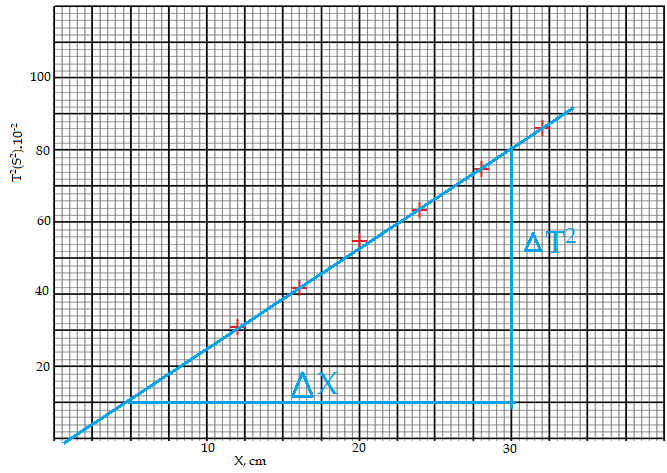 (i) Determine the slope, S, of the graph						(3 marks)(if from graph, L = 0, then there is no slope);s2/cm; = 2.8s2/m; correct evaluation; correct units in s2/cm or s2/m(ii) Obtain the value of k in the equation: 				(2 marks)m/s2; correct substitution and correct answer with unitsPART BYou are provided with the following:A cylindrical containerSome waterA stop watchA metre ruler or half metre ruleA boiling tubeSome sandA rubber bandProceed as follows:Tie the rubber band round the boiling tube so that it is at a distance L= 12 cm from the bottom of the tube (see fig 2. a). Pour water into cylindrical container until the level is about 2.0 cm from the top of the beaker. Float the boiling tube in the water in the container. Add sand gradually into the boiling tube until the tube sinks to the 12 cm mark. See figure 2 (b).Figure Depress the boiling tube slightly and release so that is oscillates vertically without touching the sides of the container. Measure and record in table 2 the time t1, for five oscillations of the boiling tube, Repeat the procedure two more times to obtain t2, and t3 and record the values in table 2. Complete the table.								(3 marks)Table 2(h) 	Evaluate PT = 40L given that L is the length of the tube up to the rubber band in (f) and T is the value obtained in (g) above.							(1 mark)	correct substitution	P = 8.541m/s		correct evaluation with unitsQUESTION TWOYou are provided with the following apparatus:PART AConstantan wire SWG 28 mounted on a mm scaleAmmeter (0 – 1) AVoltmeter (0 –2.5) VA jockey6 connecting wires with crocodile clipsA switchA new dry cell and a cell holderMicrometer screw gauge to be sharedProceed as follows: 		Connect the apparatus provided as shown in the circuit below. Measure the voltmeter reading, E when the switch is open.E = 1.5V	;							(1 mark)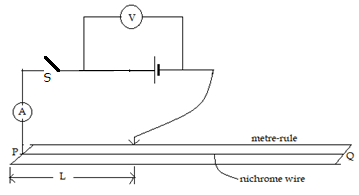 Figure With the crocodile clip at L = 10 cm, close the switch S and record the ammeter and voltmeter reading.A = 0.38A		;					(1 mark)V = 1.1V		;					(1 mark)Repeat the procedure in (b) for other values of l = 15cm, 20cm, 25cm, 30cm, 35cm and record the readings in the table below. 						(5 marks)Table 3Given that V = X – 0.3.I, determine the value of X when L is 20cm 	(2 marks)	;	X = 1.272V			;Measure the diameter d of the wire x using the micrometer screw gauge.0.33mmd = 0.00033 m		;	(range 0.00031-0.00034)		(1mark) Dismantle the apparatus and set up the circuit as shown below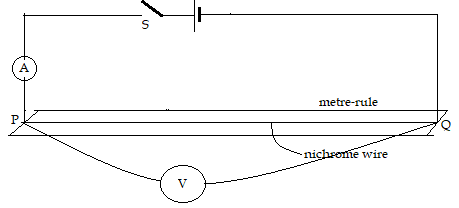 Figure Close the switch S and record the ammeter and the voltmeter readingsI = 0.10 A	;								(1 mark)V = 1.20 V	;								(1mark) 	Hence find R, the resistance of the wire.Ω							(1mark) Given that: R =    determine 						 (2 marks)Ωm2;PART BYou are provided with the following apparatus.Rectangular glass block3 optical pinsA soft board.A plane paper4 paper pins.Four tuck pinsProceed as follows:Using the tuck pins, fix the plane paper on the soft board.	Place the rectangular glass block in the middle of the plane paper and trace its outline (as shown in figure 5). Using a pencil. Remove the block.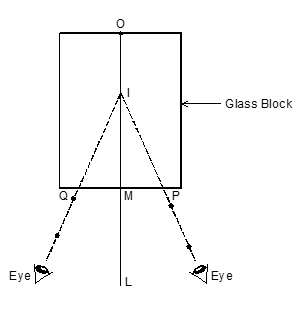 Construct a perpendicular line LMO bisecting the shorter sides of M and O.	Mark points P and Q such that PM = MQ = 2cm.	Measure OM = 10.2 cm		;						 ( mark)Place the plane paper on the soft board and carefully replace the glass block so that it fit the outline. Press the object pin on O such that it is upright and touching glass block and the second pin on P also upright and touching the block.Press the third pin P1 a short distance from the block such that P1, P and I lie on a straight line when viewed through the block with one eye. I is the image of the object pin O. Repeat the experiment with now on Q. Press the third pin P² a short distance from the block such that when viewed P², Q and I lie in a straight line.Remove the pins and glass block; draw the lines P1PI (PI dotted) and P2 QI (QI) doted meeting OM at I.IM = 6.6 cm				;					( mark)Using the above information, determine, , given that: , where and A is the length IM							(1 mark);	correct substitution and correct answer	State the significance of 							(1 mark)Refractive index;NB - Hand in your work on the plane paper as proof of having done the experiment.(out-line of glass block on paper and visible pin holes) on either side of line OL											(1 mark)This is the last printed pageLength X (cm)322824201612Time t for 20 oscillations (S) @1 mark up to a max of 42 d.p a must18.5617.3715.8714.9413.0911.21Period (T = (S)1 mark for All correctly evaluated to 4 SF0.92800.86850.79350.74700.65450.5605T2 (S2)1 mark for All correctly evaluated to 4 SF0.86120.75430.62960.55800.42840.3142t1 (S)t2 (S)t3 (S)Average, t (S) t =            2.902.533.002.810.562Length. L. (cm)101520253035Voltmeter reading, V (volts) ( mark @ up to 2.5 maximum) 1.101.151.201.251.301.35Ammeter reading, I(A) (0.380.260.240.230.200.18